 КАРАР                                            №38                     ПОСТАНОВЛЕНИЕ                11 декабрь 2017 йыл                                                         11 декабря 2017 годаО  комплексе мероприятий по обеспечению пожарной безопасности в зимний период 2017-2018 гг. на территории сельского поселенияБогдановский сельсовет муниципального района Миякинский район Республики БашкортостанВ целях минимизации риска возникновения чрезвычайных ситуаций с наступлением     зимнего     периода 2017-2018 гг. постановляю:1. Организовать взаимодействие с производителями сельскохозяйственной  продукции (крестьянско-фермерскими хозяйствами, обществами ограниченной ответственности, индивидуальными предпринимателями) по обеспечению пожарной безопасности на животноводческих фермах и комплексах, по содержанию в надлежащем состоянии электрических и газовых сетей, отопительных приборов, средств пожаротушения,  предназначенных для хранения зерновых культур и грубых кормов.2. Рекомендовать отделению надзорной деятельности Миякинского района  Управления надзорной деятельности  Главного управления  МЧС России по РБ обеспечить пожарную безопасность в зимний период на территории муниципального района Миякинский район Республики Башкортостан в   рамках   законодательства. Провести проверку соответствия правилам    пожарной  безопасности   объектов    проведения    массовых новогодних и рождественских  мероприятий  (учреждений   образования, культуры, спорта), мест хранения и реализации пиротехнической продукции, а также объектов электроэнергетики, жилищно-коммунального  хозяйства  и  отопительных котельных в первую очередь  обслуживающих объекты социальной сферы, жизнеобеспечения и жилищного фонда;при выявлении нарушений правил безопасности применять меры административного воздействия, предусмотренные действующим     законодательством,       вплоть       до       временного приостановления деятельности указанных объектов;     в  местах   проведения   массовых   новогодних   и   рождественских  мероприятий  в соответствии с графиками их проведения выставлять посты  из числа     сотрудников   Государственной противопожарной   службы   с  привлечением  членов добровольных пожарных формирований;участвовать в проверке до начала зимнего пожароопасного периода готовности сил и средств, привлекаемых для ликвидации чрезвычайных ситуаций и пожаров;обеспечивать ежедневный контроль за эффективностью проводимых противопожарных мероприятий;3. 	Рекомендовать отделу МВД России по Республике Башкортостан  в зимний пожароопасный период:организовать подготовку к проведению мероприятий по охране общественного порядка в случае крупных пожаров в населенных пунктах и на объектах экономики;оказывать содействие органам местного самоуправления муниципального района Миякинский район Республики Башкортостан, отделению надзорной деятельности Миякинского района Управления надзорной деятельности  Главного  управления  МЧС России по РБ в проведении проверок мест хранения и реализации пиротехнической продукции, подвальных и чердачных помещений, пустующих, подлежащих сносу строений, гаражей, вагончиков и других мест в целях предупреждения пожаров, пресечения административных правонарушений и иных противоправных действий.4.	Рекомендовать руководителям  организаций  всех  форм собственности  в зимний пожароопасный период:создать из числа работников добровольные пожарные формирования;обеспечивать передачу сигнала о срабатывании систем пожарной автоматики на объектах социальной сферы, образования и здравоохранения в подразделения Федеральной противопожарной службы по выделенным каналам связи;обеспечить наружное освещение территорий объектов в темное время суток в местах размещения пожарных гидрантов, наружных пожарных лестниц и мест размещения пожарного инвентаря;обеспечивать беспрепятственный проезд пожарно-спасательной техники к зданиям (сооружениям), противопожарному водоснабжению;усилить контроль за организацией безопасного проведения огневых работ во взрывоопасных и взрывопожароопасных помещениях, а также не допускать применения паяльных ламп и других способов с наличием открытого огня для отогревания замерзших труб;не допускать установки в торговых залах баллонов с горючими газами для наполнения воздушных шаров и других целей;при эксплуатации горелок инфракрасного излучения не допускать использования установок в помещениях без естественного проветривания или искусственной вентиляции с соответствующей кратностью воздухообмена в подвальных или цокольных этажах, горелок с поврежденной керамикой, а также с видимыми языками пламени;организовать размещение в административных зданиях и на производственных участках наглядной агитации о мерах пожарной безопасности (листовок, информационных стендов, уголков пожарной безопасности и т.д.);не допускать проведения праздничных мероприятий на объектах, где имеются нарушения правил пожарной безопасности;не допускать использование пиротехнических изделий в период проведения массовых мероприятий в закрытых помещениях;не допускать хранение и реализацию пиротехнических изделий в местах, не соответствующих правилам пожарной безопасности, не санкционированную реализацию пиротехнической продукции, продажу не сертифицированных пиротехнических изделий;провести инструктажи с работниками по соблюдению мер пожарной безопасности при эксплуатации пожароопасного оборудования и в период новогодних и рождественских мероприятий;5. Работникам администрации сельского поселения:в соответствии с Федеральным законом «Об общих принципах организации местного самоуправления в Российской Федерации» принимать меры по обеспечению первичных мер пожарной безопасности;в декабре провести месячник пожарной безопасности, в ходе которого усилить проведение комплекса профилактических мероприятий по недопущению чрезвычайных ситуаций;анализировать исполнение действующих целевых программ, направленных на обеспечение пожарной безопасности, по окончании их действия разрабатывать и утверждать новые;организовать проведение сходов граждан во всех сельских населенных пунктах, для доведения до населения необходимости соблюдения правил пожарной безопасности и ограничения нахождения детей без присмотра взрослых;в срок до 15 декабря составить графики проведения массовых новогодних и рождественских мероприятий на объектах социальной сферы, образования, культуры, спорта с последующим доведением их до органов федерального государственного пожарного надзора и органов внутренних дел;в срок до 15 декабря обеспечить информирование юридических лиц и индивидуальных предпринимателей, принимающих участие в проведении новогодних и рождественских мероприятий, о необходимости выполнения противопожарных мероприятий;в рамках профилактической операции «Жилище» осуществить комиссионную проверку противопожарного состояния жилищ граждан, в том числе мест проживания неблагополучных и многодетных семей, лиц, состоящих на профилактическом учете, злоупотребляющих спиртными напитками, обеспечить контроль за содержанием в надлежащем состоянии внутридомовых электрических и газовых сетей, отопительных приборов, к данной работе привлекать представителей средств массовой информации;       6. Контроль за исполнением настоящего постановления оставляю за собой.Глава сельского поселения                                                     З.Ф.АмироваБашkортостан Республикаhы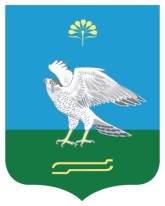 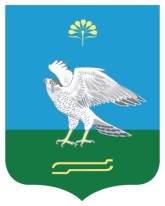 Миeкe районы муниципаль районыныn Богдан ауыл советы ауыл билeмehе 	ХакимиeтеАдминистрация сельского поселения Богдановский сельсовет муниципального района Миякинский район Республики Башкортостан